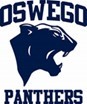 2019 14U & 15U Panther Showcase Travel TeamsPurpose To offer talented and highly motivated Oswego Panther travel players playing in the high school age groups (14U & up), that have historically left OBSA in search of higher competition and more intensive training, a path to play competition and to receive training not currently available through OBSA’s Panther Travel Program. This program will be launched for the 2019 season and start with Oswego Panther Showcase “Hybrid” teams at the 14U and 15U age levels. These teams will be trained by Elite Baseball Training of Chicago. These teams, through the partnership with Elite Baseball Training, will compete with teams at the highest level and are geared to offer a path to possible collegiate baseball.    CoachesThe 14U showcase team will be coached by Alex Hales (owner of Diamond Sports Stars and Elite Baseball Training Instructor) and the 15U team will be coached by Darrin Johnson (our current 14U Navy Coach who is a former college baseball player and has high school coaching experience). Coach Johnson has been involved with OBSA as an in-house coach, travel coach and OBSA Board member (including previously serving as its President) for well over a decade. Coach Hales has also volunteered as a coach in OBSA’s in-house and travel programs prior to taking an opportunity to become a head coach and instructor with Elite Baseball roughly three years ago. Unlike other teams playing under the Elite Baseball Training banner, the Panther Showcase Hybrid teams will be selected by Coach Johnson and Coach Hales who are both very knowledgeable of talent at their respective age groups.  What to ExpectCost The player fee for the Panther Showcase teams for 2019 will be $2,300 PLUS uniforms, bag bat, helmet, and travel costs. (Player fee will be payable to Elite Baseball Training.) TravelIt is anticipated that these teams will play in tournaments requiring overnight stays 3-5 times per year including a week-long Perfect Game Tournament at LakePoint in Emerson, GA. Commitment Training for the Showcase Teams will occur year-round with some training conducted at various Eilite Baseball Training sites throughout the Western Suburbs. The following is a basic overview of what to expect.  Aug/Sep/Oct - Saturday and Sunday Practice (2hrs each in Oswego) with scrimmages roughly every two weeks in lieu of practice. Nov thru Mar - 4x1 hitting once a week (1 hr) Nov & Dec - Position Specific Training 1 Day per week (1.5 hrs) Jan thru Mar - Saturday - Team Practice/ Pitching / Sunday - Team Practice/HittingApril thru July - practice twice during the week (In Oswego) & tournaments on the weekend (15 tournaments total). TryoutsTryouts for Panther Showcase Teams will be conducted through Elite Baseball Training of Chicago. As is the case with all OBSA Panther Teams at the 14U and above age groups, there is no School District 308 boundary restrictions for these teams. It is anticipated that the tryouts for the Panther Showcase teams will be HIGHLY competitive and draw talent from around Chicagoland. There is a $40 fee to tryout, $30 if you preregister online at http://www.elitebaseballteams.com/tryout/ or by clicking the link below.  14U Elite – Coach Hales:  Dates:  Tuesday, July 10th, and Monday, July 16th.Times:  5:00 – 7:30pmLocationHarper College1200 W. Algonquin RdPalatine, ILClick Here to Register15U High School Elite – Coach Johnson:Dates: July 17 & 18Times:  5:00 – 7:30pmLocationHarper Junior College1200 W. Algonquin Rd.Palatine, ILClick Here to RegisterQuestionsAdditional questions concerning the Panther Showcase teams can be directed to the respective head coach: 14U - Coach Hales: 	email - alex33hales@comcast.net 				Cell – (331) 725-1054	15U – Coach Johnson:    email - darrinj1970@gmail.com				Cell -  (630) 669-1188